Atividade de realização de Acampamentos Ocasionais atividade de realização de espectáculos e divertimentos nas vias e lugares públicosIDENTIFICAÇÃO DO REQUERENTENOME       	cartão de cidadão CC/BI       	 Validade      	  contribuinte NIF/NIPC      	telefone      	  TELEMÓVEL      	 e-mail      	residente/com sede em       	freguesia      	código postal      	 —        localidaDe      	Na qualidade de:Proprietário	 representante da firma	 OUTRO      	DO PEDIDOVEM REQUERER Licença para o exercício da atividade de acampamentos ocasionaisLicença para realização de espetáculos e divertimentos públicosPeríodo da licençaData do início      	Data do termo      	Outro      	caracterização da atividadeNome da atividade      	Localização (rua, n.º de polícia, lugar)       	Freguesia      	Código postal      	 —        Localidade      	Área de ocupação     	m2outras informações consideradas relevantes / outras características da ocupaçãoMEIOS DE NOTIFICAÇÃOAUTORIZO O ENVIO DE EVENTUAIS NOTIFICAÇÕES DECORRENTES DESTA COMUNICAÇÃO PARA O SEGUINTE ENDEREÇO ELETRÓNICO:e-mail      	PROTEÇÃO DE DADOS 	Autorizo o Município de Coimbra a utilizar os dados fornecidos no presente requerimento no âmbito do processo a que se destina, bem como os contactos pessoais para a comunicação no âmbito deste e de outros processos.PEDE DEFERIMENTOO(s) requerente(s) ou representante legal / ASSINATURA       	  DATA      	LEGISLAÇÃO APLICÁVELCódigo do Procedimento Administrativo (CPA), aprovado pelo Decreto-Lei n.º 4/2015, de 7 de janeiroDecreto-Lei n.º 310/2002, de 18 de dezembro, na redação atualRegulamento Geral de Taxas e Preços Municipais - Regulamento 414/2017 publicado no Diário da República, 2ª Série n.º 150, de 4 de agosto.LICENCIAMENTO DAs ACTIVIDADEs DE espetáculos e divertimentos nas vias e lugares públicos ou ACAMPAMENTOS OCASIONAIS		N.A. Não AplicávelO trabalhador/ ASSINATURA       	  DATA      	  N.º Mecanográfico       	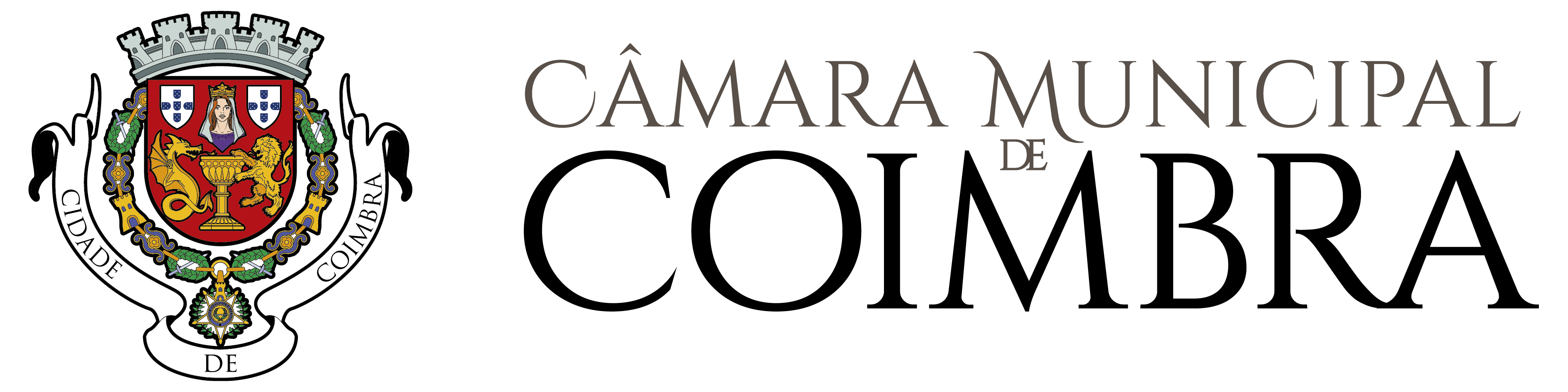 A preencher pelos 
serviços administrativosRegisto SGD nºDataExmº. SenhorPresidente da Câmara Municipal de CoimbraExmº. SenhorPresidente da Câmara Municipal de CoimbraProcesso nºExmº. SenhorPresidente da Câmara Municipal de CoimbraExmº. SenhorPresidente da Câmara Municipal de CoimbraGuia n.ºExmº. SenhorPresidente da Câmara Municipal de CoimbrahoráriosDias úteissábadosdomingosferiadosiníciotermoDocumentos a entregarSIMNÃON.A.RequerimentoPlanta topográfica de localizaçãoDocumento de autorização do proprietário do prédio, quando aplicável.Nota: Se necessário, solicitar em impressos próprios, as licenças de: Recinto Itinerante, Improvisado e Diversão Provisória, Ocupação do Espaço Público, Publicidade e Especial de Ruído.Nota: Se necessário, solicitar em impressos próprios, as licenças de: Recinto Itinerante, Improvisado e Diversão Provisória, Ocupação do Espaço Público, Publicidade e Especial de Ruído.Nota: Se necessário, solicitar em impressos próprios, as licenças de: Recinto Itinerante, Improvisado e Diversão Provisória, Ocupação do Espaço Público, Publicidade e Especial de Ruído.Nota: Se necessário, solicitar em impressos próprios, as licenças de: Recinto Itinerante, Improvisado e Diversão Provisória, Ocupação do Espaço Público, Publicidade e Especial de Ruído.